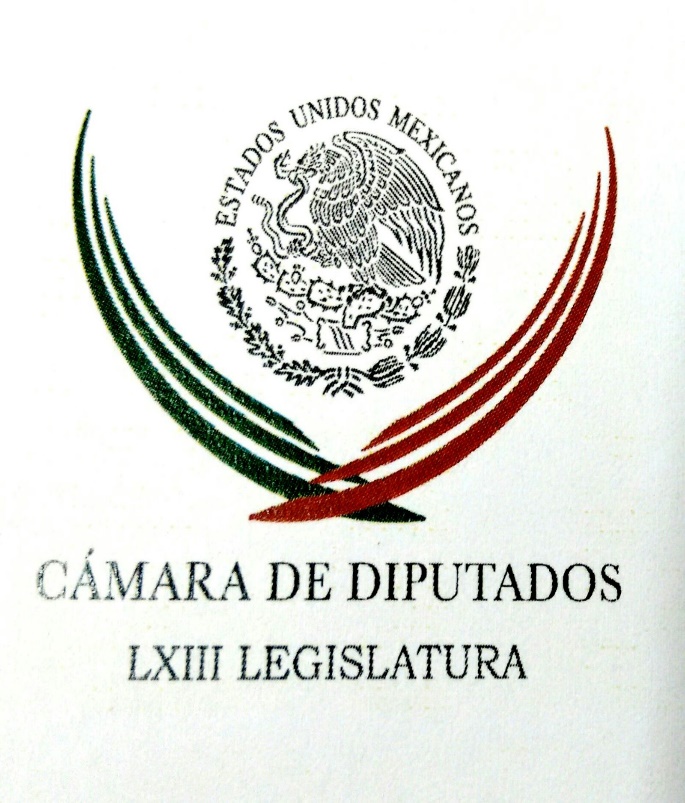 Carpeta InformativaPrimer CorteResumen: Sin cambios a Ley Laboral en materia de outsourcing: MedinaAcusaciones de Barbosa son “cínicas” por “rebase de topes”Miguel Ángel Mancera: me iré, pero con gobierno de coaliciónMarco Antonio Adame. Proceso electoralIncertidumbre sobre cómo dar a conocer resultados de elecciones: Marco Baños16 de febrero de 2018INFORMACIÓN GENERALTEMA(S): Información GeneralFECHA: 16/02/18HORA: 08:53NOTICIERO: Enfoque Noticias EMISIÓN: Primer CorteESTACIÓN: OnlineGRUPO: NRM Comunicaciones0Sin cambios a Ley Laboral en materia de outsourcing: MedinaEn entrevista con ENFOQUE NOTICIAS, Tereso Medina, integrante de la Comisión de Trabajo y Previsión Social, dijo que Senadores, representantes de la iniciativa privada y el gobierno federal acordaron mantener sin cambios diversos artículos de la Ley Federal del Trabajo, a fin de garantizar la seguridad de la clase trabajadora en temas como subcontratación y pago de reparto de utilidades.Medina aseguró que los cambios que se proponen modifican de manera radical el actual modelo de justicia laboral, pues se privilegia la conciliación y mejora la calidad y legitimidad de los procedimientos jurisdiccionales y las sentencias judiciales. ys/m.TEMA(S): Información GeneralFECHA: 16/02/18HORA: 06:54NOTICIERO: Milenio Noticias EMISIÓN: Primer CorteESTACIÓN: OnlineGRUPO: Milenio0Acusaciones de Barbosa son “cínicas” por “rebase de topes”El presidente del Comité Directivo Estatal del PAN, Jesús Giles Carmona, destacó que la precandidata a la Gubernatura, Martha Erika Alonso, es la única que ha demostrado transparencia y honestidad en el uso de recursos durante este proceso, colocándose entre los cuatro precandidatos a nivel nacional que cumplió con los cuatro rubros que incluye el Sistema de Fiscalización del instituto electoral.“La única precandidata que se ha conducido con transparencia y honestidad ha sido Martha Erika Alonso, lo invito a que siga su ejemplo”, señaló.De igual forma, retó al precandidato de Morena, Luis Miguel Barbosa, para que realice la comprobación de gastos de su precampaña y que demuestre el gasto total de los eventos realizados con el precandidato a la presidencia, Andrés Manuel López Obrador (AMLO).Asimismo, calificó como “cínicas y mentirosas” las acusaciones emitidas por Barbosa Huerta, ante los señalamientos por supuesto rebase en el tope de precampaña, lo cual es totalmente falso e incluso resulta una burla a los organismos electorales, pero sobre todo a los ciudadanos, una vez que sólo ha reportado 29 mil pesos como gastos de precampaña, cuando aún con la visita de López Obrador, está obligado a reportar el 60 por ciento de los gastos generados durante los eventos que se realizaron en su visita por Puebla, de acuerdo al artículo 83 inciso “e”, de la Ley General de Partidos Políticos.“Me parece cínica y mentirosa la manera en la que Morenase ha conducido en los últimos días tratando de desprestigiar a nuestra precandidata al gobierno del estado, pero no solo eso, sino mintiendo sobre lo que ha venido sucediendo a lo largo de los últimos días, por lo que exhorto y reto a Luis Miguel Barbosa a que haga la comprobación de los gastos reales de su precampaña, lo reto a que compruebe cuánto costó cada uno de los eventos que tuvo AMLO”, destacó. ys/m.TEMA(S): Información GeneralFECHA: 16/02/2018HORA: 00:00 AMNOTICIERO: 20 Minutos OnlineEMISIÓN: Primer CorteESTACION: OnlineGRUPO: 24 HorasMiguel Ángel Mancera: me iré, pero con gobierno de coaliciónMiguel Ángel Mancera, jefe de Gobierno de la Ciudad de México, aseguró que aunque no se ha dicho nada sobre un proyecto expreso para integrar un gobierno de coalición, una vez que exista dejará su cargo completamente, es decir, que no solicitará licencia temporal.Durante el corte informativo de este jueves, el mandatario reiteró que no irá simplemente a un cargo público, sino que busca participar en el cambio de régimen a través del gobierno de coalición, lo que sería un reto nacional y un incentivo para él.“Ese es el proyecto que todavía no se ha dicho expresamente, no se ha planteado, no se ha colocado sobre la mesa, eso es lo único que verdaderamente sí sería un reto nacional. No es un cargo por un cargo, si hay un reto nacional como un gobierno de coalición, eso sí es interesante”, afirmó.En una entrevista radiofónica difundida ayer, Mancera Espinosa aseguró que no está impedido para ser postulado como senador por la vía plurinominal, además de que le interesaría ser Fiscal General de la República. Cabe destacar que, en días recientes, se ha difundido que el Partido Acción Nacional lo contempla como aspirante a una senaduría. bmj/mTEMA(S): Información GeneralFECHA: 16/02/18HORA: 05:46NOTICIERO: En los Tiempos de la Radio EMISIÓN: Primer CorteESTACIÓN: 103.3 FMGRUPO: Radio Fórmula0Marco Antonio Adame. Proceso electoralOscar Mario Beteta, conductor: El doctor Marco Antonio Adame con su análisis y comentario. Adelante, doctor. Marco Adame, colaborador: Estimado Oscar Mario, me da mucho gusto saludarte y saludar al auditorio. Conforme se acerca la fecha de las elecciones, se multiplican los eventos de todos los involucrados en el proceso electoral, si bien durante el periodo de intercampaña los candidatos están en una pausa que ni las propias autoridades electorales han logrado definir con claridad. Lo que no se detiene es la preparación del proceso en los equipos de los aspirantes y en el propio Instituto Electoral. Tampoco dejan de ocurrir eventos muy relevantes y algunos delicados de parte del Gobierno Federal con relación a las elecciones y a los candidatos. Tal es el caso del espionaje por parte del Cisen a Ricardo Anaya, precandidato de la coalición Por México al Frente. De manera sorprendente, por primera vez ha quedado evidenciado un acto de espionaje a un aspirante presidencial invadiendo, incluso la privacidad del domicilio particular del candidato Anaya. Las dirigencias de los partidos han denunciado estos hechos como inadmisibles, fuera de toda lógica democrática y normatividad. Ricardo Anaya ha exigido al gobierno una explicación luego de las primeras reacciones oficiales hasta ahora insatisfactorias, que han calificado el hecho como normal y de un seguimiento. Oscar Mario, garantizar el proceso electoral de manera legal, participativa y democrática es la primera obligación de las autoridades, acciones que pongan en duda esta elevada responsabilidad ponen en duda la imparcialidad del gobierno que, una vez más parece estar dispuesto a usar a las instituciones del Estado como son las de inteligencia y de seguridad para beneficiar a su candidato, que por cierto está muy rezagado en las encuestas y ya no se ve por dónde pueda despuntar. Hasta aquí mi comentario. Se despide de ustedes Marco Adame. Duración 2´13´´, ys/m.TEMA(S): Información GeneralFECHA: 16/02/18HORA: 09:21NOTICIERO: SDP NoticiasEMISIÓN: Primer CorteESTACIÓN: OnlineGRUPO: SDP 0Incertidumbre sobre cómo dar a conocer resultados de elecciones: Marco BañosLa resolución del Tribunal Electoral para dar a conocer resultados hasta la medianoche del próximo 2 de julio generará una ola de especulaciones, consideró el consejero del INE Marco Baños.“Si acatamos la resolución del TEPJF se generará una tremenda ola especulativa porque los resultados comenzarán a surgir después de la media noche, pero buscaremos alternativas”, dijo en entrevista con Luis Cárdenas, en el noticiero La Primera de MVS Radio.“La resolución del TEPJF nos metió en problemas, por ello buscaremos mecanismos para poder tener resultados de forma más inmediata” dijo Baños.Adelantó: “Habrá una enorme discusión mediático de los candidatos y el INE estará impedido de dar los resultados de forma más inmediata”.“En el caso del cómputo, para las casillas únicas primero se debe realizar el escrutinio y al final se deberán de llenar las actas, por lo que los resultados comenzarán a fluir después de la media noche”, advirtió el consejero. ys/m.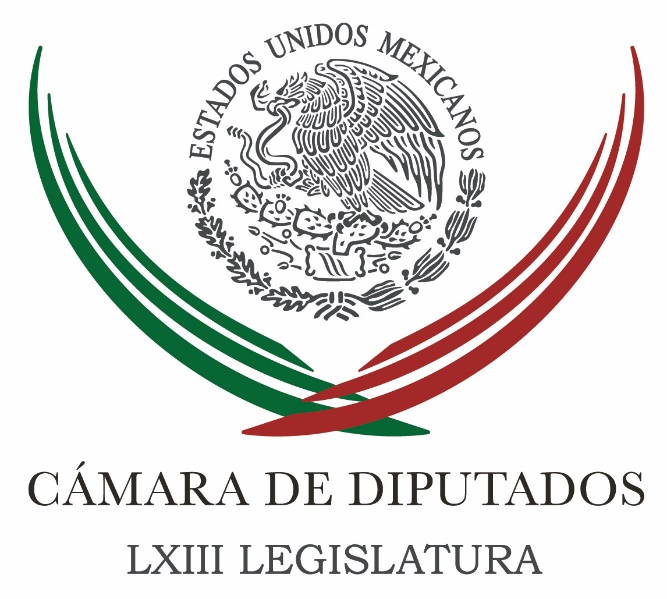 Carpeta InformativaSegundo CorteResumen:Jesús Zambrano: Elba Esther Gordillo se vuelve un objetivo políticoFirma de tratados comerciales hasta después del proceso electoral, pide Dolores PadiernaPor México al Frente invita a Mancera a coordinar proyectoPRI tiene unidad y entusiasmo, PAN éxodo de militantes, asegura MeadeJuez federal atrae casos de Alejandro Gutiérrez y Antonio TarínElecciones estatales y federal serán "catastróficas" para el PRI: encuestaAcusan activistas presiones por controversias a Ley de SeguridadAcusa EU a 13 rusos por interferir en elecciones de 2016Viernes 16 de febrero 2018TEMA(S): Trabajo LegislativoFECHA: 16/02/2018HORA: 07: 44 AMNOTICIERO: Noticias MVS OnlineEMISIÓN: Segundo CorteESTACION: 102.5 FMGRUPO: MVS ComunicacionesJesús Zambrano: Elba Esther Gordillo se vuelve un objetivo políticoLuis Cárdenas (LC), conductor: Para la Procuraduría General de la República, Elba Esther Gordillo representa un riesgo para la seguridad y la estabilidad del Estado, por lo que están pidiendo restricciones importantes -severas, de hecho, para algunos-, como la limitación de su teléfono y el hecho de que no la puedan ir a visitar, salvo previa autorización judicial. Lo cierto es que la mujer está en una situación de prisión domiciliaria sin sentencia, lo que es muy importante tener en consideración, pues se supone que nadie en este país es culpable hasta que se demuestre lo contrario, aunque también hay que considerar que no estamos frente a una víctima, frente a una mujer que no pueda defenderse, al contrario, esta mujer -con su equipo jurídico- ha logrado ganarle a la misma Procuraduría varios asuntos en varias batallas. Pero, hoy, Elba Esther Gordillo y su familia -por ejemplo, 'cheque' usted la entrevista que le hacen a su yerno hoy, en "Reforma"- han manifestado un gran apoyo a Andrés Manuel López Obrador; inclusive, el yerno de Elba Esther Gordillo está señalando hoy, en "Reforma" que Elba Esther Gordillo y Andrés Manuel López Obrador tienen mucha identidad, muchas cosas en común. Fernando González, exsubsecretario de Educación y yerno de la exdirigente del SNTE, aparece diciendo que López Obrador ya no es el mismo y que hay un apoyo de su parte; también, señala que ocho de cada diez maestros del SNTE están apoyando a López Obrador. ¿Se vuelve Elba Esther Gordillo una especie de objetivo político y se va a utilizar a la justicia para tratar de acallarla, de 'apaciguarla'? Me llamaron la atención las declaraciones que daba ayer el coordinador de los diputados del PRD, Francisco Martínez Neri, al respecto de este tema, del hecho de que estaban actuando con fines electorales en el asunto de Elba Esther Gordillo. Jesús Zambrano, ¿cómo estás? Qué gusto escucharte, Jesús; ¿cómo estás? Jesús Zambrano (JZ), diputado federal del PRD: Muy bien, con el gusto de saludarte, Luis, y a tus órdenes -como siempre-, por supuesto. LC: Qué gusto escucharte, Jesús Zambrano. A ver, primero... me llamó la atención lo que decía ayer Francisco Martínez Neri: ¿qué opinas?, ¿es presa política... se está utilizando con un asunto político de la justicia en el caso de Gordillo? JZ: Yo creo que estamos en un punto muy delicado en lo que se refiere a ella pero, también, de la situación política del país, Luis; es decir, el tema de Elba Esther Gordillo -que, como tú bien lo decías, no es tampoco una mujer indefensa, una víctima... está allí por un conjunto de acusaciones que se le hicieron en su momento por la Procuraduría... y, que varios de ellas siguen vigentes, siguen con fundamento y, por ello... sigue en prisión, aunque sea hoy domiciliaria... que lo que se argumentó para la prisión domiciliaria no fue exactamente que fuera inocente, sino que su estado de salud, su edad... -etcétera- y entonces era lo que convenía, según las propias reglas de nuestro Sistema Penitenciarioy Judicial. Entonces, esto ha permitido que se dé así ahora La otra parte es la eminentemente política porque -lo referías con esta entrevista del yerno de Elba Esther- LC: Sí, 'hombre', de... JZ: De cómo este sector LC: Fernando González. JZ: Fernando González. Del sindicato... venía controlando el SNTE totalmente... hasta que ella cae a la cárcel... y tiene evidentes compromisos -ya públicos- con López Obrador, en una... una lideresa, un sector del magisterio nacional que le ha causado un terrible daño a la calidad educativa de nuestro país, que controlaron como un negocio personal: quitando y poniendo secretarios de Educación en todo el país y secretarios y subsecretarios de Estado a nivel nacional... con un enorme poder dentro del propio Estado como un poder fáctico y que -al mismo tiempo- secuestró, prácticamente, el carácter y la calidad de la educación, que nos ha llevado a los más bajos niveles dentro de los países de la OCDE. Entonces -vamos...-, todo esto se da -recordemos- en el marco del inicio de la reforma educativa, a la que Elba Esther se empezó a oponer porque, justamente, lo que buscaba -entre otras cosas- era dejar muy claro cuántas escuelas funcionando, en qué calidad estaban... cuántos maestros en activo... cuántos maestros estaban cobrando sin trabajar, que no iban a las clases a ponerse frente a un grupo y que se dedicaban a hacer proselitismo político en favor de ella, etcétera... entonces, por primera vez se tuvo un censo nacional educativo en este sentido y un conjunto de medidas para la profesionalización del servicio profesional docente. A todo eso, Elba Esther -que lo vio como un peligro y se opuso- le encontraron la forma de comprobarle un conjunto de manejo de recursos -que son los que ahorita la tienen en la cárcel- de desvío de dinero... de adquisición de innumerables propiedades, etcétera... que no las pudo LC: Pero, que les ha ganado -¿no, Jesús?-... porque -digo...- JZ: Claro. LC: Al final, le ha ido ganando a la PGR uno y otro, y otro, y otro... en batallas -en 'batallitas', si quieres-, JZ: Sí. LC: Pero, les ha ido ganando y... no le han podido demostrar gran cosa. (Risa) Eso no quiere decir que sea inocente -pues-, pero JZ: Sí. LC: ...Así es la ley, 'hombre'... JZ: Así... LC: Ha logrado evadirse. JZ: No. Yo estaba tratando de hacer una suerte de cronología de cómo se dieron los hechos para llegar al momento actual, en el que evidentemente hay metidos en el ajo elementos políticos de primerísimo importancia, porque vamos a ver todavía si efectivamente son los ocho de cada diez maestros los que apoyan vía la decisión del acuerdo que hicieron Elba Esther Gordillo y su gente con López Obrador. A ver si es cierto que traen ese apoyo a nivel nacional del magisterio, si siguen siendo tan poderosos los lazos de control, etcétera, etcétera, eso ya lo veremos, pero de que están provocando conflictos internos en el sindicato, es evidente, ver cómo le tumbaron con una orden judicial, aunque luego después se la repusieron a Juan Díaz, el actual presidente del SNTE, pero fue claro que fueron los gordillistas los que promovieron ese amparo ante un juez. Luego las manifestaciones que hubo y que reavivaron movilizaciones de la CNTE, que llevaron incluso a paralización de varios estados, de varias escuelas de la República. Entonces, estamos ante un hecho en el que se están mezclando ante un escenario en el que tenemos el cruce de la situación judicial propiamente de Elba Esther, del asunto interno del SNTE oficial, como se le dice, cruzado con las movilizaciones de la CNTE, que, por otro lado, también es otro sector del magisterio, que aunque están peleados a muerte adentro del sindicato, está también un sector importante, eso sí, abiertamente apoyando a López Obrador, la calidad de la educación y la educación de los niños, de las niñas de nuestro país es lo que menos les interesa. LC: No me gustaría desaprovechar la oportunidad de platicar contigo al respcto de un tema, ayer apareció en Político.mx una entrevista, seguramente ya la viste, una declaración, más tarde vamos a platicar con él, pero quiero conocer tu opinión. Fernando Belaunzarán de "Los Galileos" dice que los están corriendo, que se va Guadalupe Acosta Naranjo, que se va él, que ya no los quieren en el PRD, ¿es cierto? JZ: Es totalmente falso, con ellos hemos caminado en la estrategia de creación del Frente, de la coalición en la que ahora estamos, Por México al Frente, hemos compartido plenamente las valoraciones de la importancia que tiene esta coalición y estamos, ciertamente con miras al fin de semana, ya mañana y pasado, sábado y domingo, por tomar definiciones de candidaturas, ya han mandado a hacer encuestas para varias entidades de la República, para el Senado, para diputaciones, aquí mismo para la Ciudad de México y que tendrán conocimiento de sus resultados entre hoy en la noche y mañana en la mañana. El presidente nacional del PRD, Manuel Granados, les ha dicho que por supuesto que tiene que establecerse una mesa política para revisar todo eso y llevarle una propuesta al Comité Ejecutivo Nacional. No se puede decir que lo estamos corriendo, ¿por qué los estamos corriendo, de dónde, qué elementos hay? Que porque no están incorporados a las negociaciones, ¿cuáles negociaciones? En el reparto de candidaturas, ¿cuál reparto de candidaturas si no se ha tomado ninguna decisión? Ayer Acosta Naranjo, por cierto, no sé si es en la Cámara o fuera de la Cámara hizo declaraciones diciendo que de ninguna manera él estaba pensando en salirse del PRD, que menos irse a Morena como le habían dicho por ahí, pues si allá lo abominan. Pero bueno, ahorita están agarrando de todo. LC: Bueno, es que allá los abominan, pero también los perdonan a todos. JZ: Sí, sí claro, los purifican cuando se van allá, por decisión del señor de Macuspana. Entonces, bueno, pues vamos, no tienen razón estos señalamientos, a ver qué te dice al rato Belaunzarán, sé que ayer en la tarde-noche platicó el presidente nacional del PRD, junto con el secretario general, Ángel Ávila, con Acosta Naranjo y no sé con quiénes más de este equipo de "Los Galileos", pero insisto, ahora sí que si se quieren ir que argumenten cuáles son las razones reales o de política, de estrategia política, de programa, de planteamiento. LC: O sea, entiendo que es porque no hay hueso, no hay chamba, no hay otro cargo. JZ: Creen que ya otros se repartieron o nos repartimos porque nos acusan a nosotros. LC: Sí, a "Los Chuchos". JZ: Sí, de que ya nos repartimos todo, es absolutamente falso, hoy más que nunca se requiere de un partido unido. LC: Y no, no es que el grupo que representas o que otros grupos que tienen más poder en el PRD ya se lo repartieron. JZ: No, hombre, es absolutamente falso. Subrayo que no es así, a ellos les va a corresponder porque pesan dentro del partido, son un grupo, una corriente pequeña también, a lo mejor porque antes estaban en las discusiones, bueno, él decidió hacer su propio grupito, lo hizo, está en su derecho de hacerlo y ahora quiere que se le tome en cuenta como si fuera parte de los grupotes, pero insisto y subrayo, no va a haber, no hay una actitud de expulsión de ninguna manera que los estamos corriendo, absolutamente falso, no hay fundamento en eso. LC: Jesús Zambrano, te aprecio mucho la comunicación contigo, un gusto escucharte, Jesús. JZ: Muchas gracias a ti, muy buenos días, Luis. LC: Y saludos ahí a Francisco Martínez Neri. JZ: Cuando lo vea. LC: Gracias, Jesús Zambrano, buenos días. Duración: 14’ 05” bmj/mTEMA(S): Información GeneralFECHA: 16/02/2018HORA: 13.15 PMNOTICIERO: 24 HorasEMISIÓN: Segundo CorteESTACIÓN: OnlineGRUPO: 24 Horas Firma de tratados comerciales hasta después del proceso electoral, pide Dolores PadiernaMéxico no debe aprobar ningún otro tratado comercial, concretamente el Acuerdo Asia Pacífico (TPP-11), hasta no ver cuál es el resultado de las elecciones en nuestro país, consideró la senadora Dolores Padierna Luna.“Nadie puede imponerle a otro gobierno tratados de esta naturaleza, debemos evitar mayores males a la economía mexicana. Lo ideal es fortalecer el mercado interno, sin descuidar el mercado exterior”. Advirtió la senadora Padierna.Dijo que es necesario poner énfasis en el mercado interno, en la reindustrialización del país, en recuperar todas las industrias que se han perdido  con el Tratado de Libre Comercio con América del Norte (TLCAN),  en generar empleos Y fortalecer los salarios para generar una económica dinámica.Padierna Luna consideró que con la salida de Estados Unidos, el TPP, este acuerdo perdió toda su fuerza y pareciera que hay poca comprensión de los resultados para México.La también integrante de la Comisión de Comercio del Senado informó que el TPP significaba un mercado potencial de 816 millones de personas, representaba el 36% del PIB a nivel mundial, el 25% de las exportaciones y el 34% de las importaciones y se preveía mantener vigente el TLCAN.“Pero llegó Trump a la presidencia de Estados Unidos firmó un decreto para salirse del TPP y en la práctica el TPP quedó cancelado”, señaló.Ahora, dijo la senadora, el mercado se reduce a través de la salida de Estados Unidos, “el mercado del TPP se reduce a 500 millones de personas, ya solo representará el 13% del Producto Interno Bruto mundial, el 13% de las exportaciones y el 14% de las importaciones, realmente, solamente se le cambia el nombre por CPTPP, Acuerdo Amplio y Progresista de Asociación Transpacífico”.“La enorme dependencia de nuestra economía con respecto a la economía de Estados Unidos es cada día mayor. Cuando Estados Unidos decide disminuir sus exportaciones o cuando nos imponen aranceles, violando las reglas de libre comercio, por ejemplo ahora con las lavadoras y las celdas solares o cuando hacen estratagemas de disminuir los impuestos a las empresas norteamericanas con la finalidad de llevarse las importaciones de México o cuando aumentan a cada rato medio punto de la tasa de interés y todo eso tiene efectos económicos hacia nuestra economía muy graves, es decir, el comercio exterior mexicano es muy vulnerable a lo que pasa en Estados Unidos y México ha hecho muy poco, casi nada, por mitigar esta vulnerabilidad a pesar de tener múltiples tratados comerciales con otros países”, concluyó. ys/m.TEMA(S): Información GeneralFECHA: 16/02/2018HORA: 13:17 PMNOTICIERO: QuadratínEMISIÓN: Segundo CorteESTACION: OnlineGRUPO: QuadratínPor México al Frente invita a Mancera a coordinar proyectoLas dirigencias nacionales de los partidos que integran Por México al Frente (PAN, PRD y Movimiento Ciudadano) formalizaron la invitación al jefe de gobierno de la Ciudad de México, Miguel Ángel Mancera para que se integre a los trabajos de la coalición con el objetivo de difundir el proyecto entre los ciudadanos en todo el país y que éstos conozcan, dijeron, lo que sería un Gobierno de coalición.“La coordinadora nacional ejecutiva de la coalición Por México al Frente, tomo la determinación de invitar al doctor Miguel Ángel Mancera a integrarse a los trabajos del Frente, el propósito fundamental es que se incorpore a las tareas impulsando el esfuerzo que permita a la sociedad conocer el proyecto fundamental de la colación, impulsar el Gobierno de coalición”, indicó Dante Delgado, dirigente nacional de Movimiento Ciudadano. En rueda de prensa pasado el mediodía de este viernes, las dirigencias de los partidos expresaron su interés por que el mandatario capitalino se integre al Frente y promueva las tareas y esfuerzos que permitan dar a conocer el proyecto que encabeza Ricardo Anaya. ar/m  TEMA(S): Información GeneralFECHA: 16/02/2018HORA: 12:40 PMNOTICIERO: 24 HorasEMISIÓN: Segundo CorteESTACIÓN: OnlineGRUPO: 24 Horas PRI tiene unidad y entusiasmo, PAN éxodo de militantes, asegura MeadeEl precandidato presidencial José Antonio Meade Kuribreña dijo que mientras en la gestión de Enrique Ochoa Reza al frente del PRI han predominado el entusiasmo y la unidad, en el PAN sólo se ha visto el éxodo de sus principales figuras.El aspirante a la candidatura a la Presidencia de la República por los partidos Revolucionario Institucional (PRI), Verde Ecologista de México (PVEM) y Nueva Alianza expuso que en el tricolor “hay emoción, dificultades naturales para procesar las campañas, pero hay unidad y generosidad en el procesamiento”.“Uno puede evaluar la gestión del presidente del partido de diferentes formas y tenemos además la posibilidad de contrastarlas con otras expresiones y con otras gestiones”, aseveró en entrevista respecto al trabajo de Ochoa Reza al frente del partido.En términos generales, dijo, lo que se ha visto en el procesamiento de las candidaturas y en la participación de la precampaña es un gran entusiasmo y esfuerzo de unidad y de generosidad en quienes militan en las diferentes expresiones que integran la coalición.Meade Kuribreña sostuvo que el PRI tiene una gestión donde hay emoción y las dificultades naturales para procesar las campañas, pero hay unidad y hay generosidad en el procesamiento.Del otro lado, lo que hemos visto es prácticamente un éxodo de las principales figuras que le han dado a ese partido (PAN) el reconocimiento y la posibilidad de competir, asentó.Por lo tanto, enfatizó, si contrastamos el éxodo con el proceso que aquí se ha generado, de unidad, en espacios de generosidad, consideramos que más bien lo que estamos viendo es el reflejo del entusiasmo del partido”. ys/m.TEMA(S): Información GeneralFECHA: 16/02/2018HORA: 09: 21 AMNOTICIERO: Excélsior OnlineEMISIÓN: Segundo CorteESTACION: OnlineGRUPO: ImagenJuez federal atrae casos de Alejandro Gutiérrez y Antonio TarínUn juez federal en el Reclusorio Norte, determinó que un juzgado local en Chihuahua no puede llevar el juicio contra Alejandro Gutiérrez, exsecretario general adjunto del Comité Ejecutivo Nacional; y de Antonio Tarín, exdirector de adquisiciones de esa entidad, relacionados con el desvío de 250 millones de pesos a favor del PRI.Durante una audiencia que se efectuó a cabo ayer, el juez Gerardo Moreno García argumentó que los 250 millones son recursos federales, por lo que no es competencia del gobierno de Chihuahua.Además, Moreno García, dio un plazo de cinco días para que la fiscalía y el Juez de Control de Distrito Judicial en Morelos de Chihuahua entreguen las carpetas de investigación y la causa penal. En caso de no hacerlo, se harán acreedores a una multa.La determinación del juez se presenta a unas semanas de que la Fepade dio una conferencia de prensa, en la que informó que atrajo las investigaciones que realizó el estado de Chihuahua, por el desvío de 250 millones de pesos.También está el conflicto político entre el gobierno de Chihuahua y la federación por el traslado de Alejandro Gutiérrez a un penal federal, así como las solicitudes de extradición del exgobernador, César Duarte Jáquez. bmj/mTEMA(S): Información GeneralFECHA: 16/02/2018HORA: 10:00NOTICIERO: Fórmula OnlineEMISIÓN: Segundo CorteESTACION: OnlineGRUPO: FórmulaElecciones estatales y federal serán "catastróficas" para el PRI: encuestaDe acuerdo con la encuestadora Massive Caller, el panorama para el PRI en las elecciones estatales es catastrófico pues en seis de las nueve gubernaturas, el partido Movimiento Regeneración Nacional (Morena) está adelante en las preferencias electorales. De hecho, vaticina que de acuerdo con la última medición realizada el martes pasado, que el PRI no ganará ninguna de las elecciones, porque el PAN va arriba de manera clara en dos estados, Guanajuato con Diego Sinué Rodríguez y Yucatán con Mauricio Vila, mientras que Morena va arriba en cuatro; Morelos con Cuauhtémoc Blanco, Tabasco, con Adán Augusto López; Chiapas, con Rutilio Escandón y la Ciudad de México con Claudia Sheinbaum. Mientras que existiría un empate técnico en Veracruz y Puebla, estados en los que constantemente los aspirantes cambian de lugar, entre Cuitláhuac García de Morena y Miguel Ángel Yunes y Miguel Barbosa y Martha Erika Alonso. Mientras que en Jalisco la preferencia es para Movimiento Ciudadano.En cuanto a la elección presidencial, Andrés Manuel López Obrador se encuentra a la cabeza con 30 por ciento de la preferencia, le sigue Ricardo Anaya con 24 y José Antonio Meade con 17.Carlos Campos, director de Massive Caller, presentó el servicio que ofrece a los usuarios de smarthphones o teléfonos inteligentes, al presentarles un modelo de encuestas diferente al de los tradicionales mediante una aplicación que se actualiza semanalmente con los resultados de las preferencias electorales no sólo en la elección federal, sino de las nueve gubernaturas estatales. Explicó que con ello apuestan a no depender de grandes clientes ni de partidos políticos, ni de candidatos, aunque también realizan trabajo para ellos, pero su apuesta es que el financiamiento lo asuman los consumidores finales. Las encuestas son telefónicas mediante un robot, es decir una grabación que pregunta a los encuestados de teléfonos fijos y móviles. ar/mTEMA(S): Información GeneralFECHA: 16/02/2018HORA: 11:05 AMNOTICIERO: La Jornada OnlineEMISIÓN: Segundo CorteESTACION: OnlineGRUPO: La JornadaAcusan activistas presiones por controversias a Ley de SeguridadEl colectivo Seguridad sin Guerra advirtió que luego de la interposición de controversias constitucionales contra la Ley de Seguridad Interior (LSI), por parte de diversos municipios de todo el país, “han existido presiones y acciones que parecieran ser una represalia” contra los promotores de dichas impugnaciones.En un comunicado, la asociación formada por más de 300 grupos y personas subrayó que uno de esos casos es el del municipio de San Pedro Cholula, Puebla, donde la Secretaría de la Defensa Nacional canceló el convenio de colaboración que tenían para la vigilancia de carreteras, y negó la entrega de más de mil cartillas militares a los jóvenes del municipio. Seguridad sin Guerra condenó estas acciones, “que pueden traducirse en afectaciones a la seguridad y derechos de las personas”, y manifestó su apoyo a las autoridades municipales que controvirtieron la LSI, una norma “que pretende perpetuar el fracasado modelo de seguridad pública e invadir competencias entre entidades, tras haber vivido el año más violento del sexenio”.Entre los municipios que impugnaron la mencionada Ley, ante la Suprema Corte de Justicia de la Nación, se encuentran Nezahualcóyotl, Ocuilán y Cocotitlán, en el estado de México; Oxkutzcab, Tepekan y Hoctún, en Yucatán; Ahuacatlán, Soltepec y Tepeyahualco, en Puebla; Morelia y Cherán, en Michoacán; Hidalgo del Parral, en Chihuahua, y Oxchuc, en Chiapas.De igual forma, el colectivo manifestó su respaldo a la controversia constitucional presentada por el gobernador de Chihuahua, Javier Corral Jurado, “no sólo por ser el único mandatario que lo hizo, sino porque las razones expuestas en su demanda fundamentan plenamente la invasión que la Ley impone a la soberanía de los estados por las autoridades federales”. ar/mTEMA(S): Información GeneralFECHA: 16/02/18HORA: 12:25 PMNOTICIERO: Excélsior OnlineEMISIÓN: Segundo CorteESTACIÓN: OnlineGRUPO: ImagenAcusa EU a 13 rusos por interferir en elecciones de 2016El Departamento de Justicia de Estados Unidos anunció este viernes la acusación formal de 13 ciudadanos y tres entidades de Rusia por interferir en las elecciones presidenciales de 2016, unas actividades que habrían comenzado en 2014.Un gran jurado federal del Distrito de Columbia presentó una acusación formal contra 13 ciudadanos y tres entidades rusas acusadas de violar las leyes criminales para interferir en las elecciones de Estados Unidos y los procesos políticos", señaló la Oficina del Fiscal Especial, Robert Mueller, encargado de investigar la llamada trama rusa.Conforme el texto de la acusación, los inculpados a mediados de 2016 estaban "apoyando la campaña presidencial del entonces candidato Donald J. Trump y menospreciando a Hillary Clinton".Añade que "la organización", conocida como la Agencia de Investigación de Internet LLC, buscó, en parte, llevar a cabo lo que llamó “guerra de información contra los Estados Unidos” a través de personajes estadunidenses ficticios en plataformas de medios sociales y otros basados en medios de comunicación en internet.En mayo de 2014, la estrategia de la organización incluyó interferir con las elecciones presidenciales estadunidenses de 2016, con el objetivo declarado de difundir la desconfianza hacia los candidatos y el sistema político en general", señala la acusación.Un anuncio de la oficina de Mueller expuso que el gobierno acusa a todos los inculpados de conspiración para defraudar a Estados Unidos.Tres acusados son culpados de conspiración para cometer fraude electrónico y fraude bancario; cinco son acusados ​​de robo de identidad agravado, según CNBC. ys/m.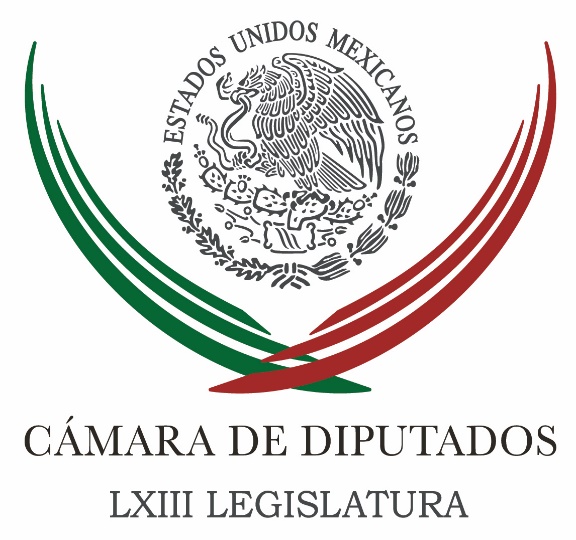 Carpeta InformativaTercer CorteResumen: Declaraciones de titular de Marina sobre cambio de régimen son adecuadas: PRDConfía Peña Nieto en que PRI "vaya para adelante y creciendo"Protección Civil de Segob activa protocolos por el sismo de esta tardePresentan iniciativa de reforma a Ley de Acceso de las MujeresRenuncia Héctor Pablo Ramírez a la dirección general de LiconsaAlerta Zedillo por política fiscal de EUParlamento Europeo manifiesta preocupación por la Ley de Seguridad Interior16 de febrero de 2018TEMA(S): Información GeneralFECHA: 16/02/18HORA: NOTICIERO: Noticias MVSEMISIÓN: Tercer CorteESTACION: InternetGRUPO: MVSDeclaraciones de titular de Marina sobre cambio de régimen son adecuadas: PRDAngélica Melín, reportera: Las declaraciones del titular de la Secretaría de Marina, Vidal Soberón, respecto a que el país está listo para un cambio de régimen, son adecuadas y muestran que las instituciones son fuertes y estables, manifestó el diputado federal del Partido de la Revolución Democrática (PRD), Rafael Hernández.“Coincido con el secretario de Marina con que México no solamente está preparado, sino le urge un cambio de régimen político y creo que las instituciones que tienen una responsabilidad, que ven la situación que tiene el país en materia de seguridad, en materia económica deben estar dispuestas a que gane quien gane, gobernar con ellos”, apuntó.El también secretario de la Comisión de Gobernación en San Lázaro manifestó que el punto de vista del Almirante Soberón Sanz es una “buena señal”, pues habla de que las instituciones que son pilares del país, como la Marina Armada, están listas para entrar en una nueva etapa después del 1 de julio.“Seguramente el secretario de Marina lee los medios y está al tanto cómo van las encuestas, las tendencias y se da cuenta de que el candidato que está en tercer lugar es el candidato del partido que gobierna México y su declaración es una buena señal para decirle a la gente: no se preocupen, si hay cambio hay instituciones que estamos preparadas para entrar en una nueva etapa. Me parece adecuada la declaración”, apuntó el legislador de izquierda.En la víspera, el secretario Soberón Sanz, habría señalado que la nación está preparada para ir a un posible cambio de régimen, y la institución a su cargo no solo cumplirá su obligación de “estar” con la sociedad, sino que garantizará elecciones “en paz”. Masn/mTEMA(S): Información GeneralFECHA: 16/02/18HORA: 15:32NOTICIERO: El Universal.comEMISIÓN: Tercer CorteESTACION: InternetGRUPO: El UniversalConfía Peña Nieto en que PRI "vaya para adelante y creciendo"Francisco Reséndiz, reportero: Tras advertir que será absolutamente respetuoso de la dinámica político-electoral que vive el país, el presidente Enrique Peña Nieto confió en que el Partido Revolucionario Institucional (PRI) vaya hacia adelante y tenga crecimiento.En breves comentarios a la prensa que lo acompaña en esta gira por Querétaro, el mandatario puso énfasis en que si bien será respetuoso del marco legal también actuará "evidentemente en ejercicio también de mis derechos políticos".Al inaugurar la Ampliación del Paseo de la República -que va de Juriquilla a la desviación a San Miguel de Allende-, se le preguntó sobre las muestras de inconformidad de diversos liderazgos de su partido contra la dirigencia nacional tricolor.Respondió: "Yo confío en que haya muy buenos resultados (del PRI), yo estoy en lo que es mi tarea que es la de gobernar al país, de estar entregándole mis compromisos y pues soy completamente respetuoso de la dinámica político-electoral que el país está teniendo".- Pero es su partido, se le comentó.- Y va para adelante, confío en que vaya para adelante y creciendo, esa es mi confianza.Previamente, al entregar esta obra carretera, el mandatario defendió los resultados de su administración y afirmó que está cumpliendo los compromisos que hizo de cara a los mexicanos en 2012; "estoy cumpliendo con la palabra empeñada".Afirmó que además el país está avanzando y muchos indicadores de distintos ámbitos así lo muestran y acreditan. "Eso debe enorgullecernos como nación, como mexicanos que somos, el ser testigos, porque lo somos todos en donde trabajamos, en donde realizamos nuestros propios esfuerzos, todos somos parte de la construcción que estamos teniendo y que se está materializando, de una mejor nación. Masn/mTEMA(S): Información GeneralFECHA: 16/02/18HORA: 17:45NOTICIERO: Excelsior.comEMISIÓN: Tercer CorteESTACIÓN: Online GRUPO: Excélsior0Protección Civil de Segob activa protocolos por el sismo de esta tardeLa alerta sísima se activó en la Ciudad de México, debido a un temblor ocurrido esta tarde de magnitud 7.0, con epicentro en Pinotepa Nacional, OaxacaREDACCIÓN.- CIUDAD DE MÉXICO. La alerta sísmica se activó en la Ciudad de México, debido a un temblor ocurrido esta tarde de magnitud 7.0, con epicentro en Pinotepa Nacional, OaxacaDe acuerdo con el reporte preliminar del Servicio Sismológico Nacional, el sismo tuvo una magnitud de 7 y sucedió a las 17:39 horas.El secretario de Gobernación, Alfonso Navarrete, tuiteó que por la alerta sísmica, se activaron todos los protocolos y que la dependencia que encabeza ya estableció comunicación con los estados en los que el sismo fue percibido.El presidente Enrique Peña Nieto y el jefe de gobierno de la capital, Miguel Ángel Mancera, indicaron vía Twitter que ya se activaron los protocolos de Protección Civil. Jam/mTEMA(S): Trabajo LegislativoFECHA: 16/02/18HORA: 19:30NOTICIERO: Milenio.comEMISIÓN: Tercer CorteESTACIÓN: Online GRUPO: Milenio0Presentan iniciativa de reforma a Ley de Acceso de las MujeresLa diputada Laura Paula López, mencionó que la reforma se debe a que presuntamente a la diputada panista, Brenda Velázquez, le fue negada la candidatura a una senaduría por estar embarazada.RICARDO ALANÍS.- Monterrey. Luego de que a la diputada federal panista Brenda Velázquez, presuntamente se le está negando la candidatura al Senado bajo el presunto argumento de estar embarazada, la diputada independiente Laura Paula López presentó en la Oficialía de Partes del Congreso una iniciativa de reforma a la Ley de Acceso de las Mujeres a una Vida Libre de Violencia local.López fue acompañada por la propia diputada federal, Brenda Velázquez, quien presumió incluso ser la mejor posicionada para la senaduría por el PAN, sin embargo su partido no la favoreció, porque está embarazada.“Es una iniciativa de reforma a la Ley de Acceso de las Mujeres a una Vida Libre de Violencia local, ya que la diputada Brenda Velázquez, diputada federal, presentó la misma iniciativa, pero a nivel federal, entonces lo que estamos haciendo es buscar la homologación aquí en el estado, toda vez que pues este concepto no existe en la ley. Hay un protocolo para atender la violencia política contra la mujer.“De manera natural las mujeres tenemos condiciones diferentes a los hombres, a los varones, somos complemento en la sociedad y en la vida, no somos competencia, entonces dentro de esta desigualdad natural, tenemos que buscar el equilibrio y la equidad, de eso se trata”, comentó Laura Paula López.Las diputadas entregaron el escrito en la Oficialía de Partes del Congreso del Estado y esperan que el Pleno le dé trámite a la brevedad.Velázquez señaló que está en su octavo mes de embarazo, y que para el 5 de marzo nace su bebé, mientras que la campaña inicia el 30 de marzo, por lo que ella se compromete a estar lista para los recorridos casa por casa y la labor electoral en general.   Jam/mTEMA(S): Información GeneralFECHA: 16/02/18HORA: NOTICIERO: Noticias MVSEMISIÓN: Tercer CorteESTACION: InternetGRUPO: MVSRenuncia Héctor Pablo Ramírez a la dirección general de LiconsaEl oaxaqueño Héctor Pablo Ramírez Puga presentó este viernes su renuncia a la dirección general de Liconsa, puesto que desempeñó desde 2012.Por medio de un video en sus redes sociales, Héctor Pablo agradeció la confianza del presidente Enrique Peña Nieto y destacó que en los últimos años Liconsa pasó del riesgo de quiebra a ser una empresa con superávit.“He demostrado ser un hombre de resultados; hoy Liconsa ya superó el riesgo de quiebra y es una empresa con superávit”, indicó.Dijo que este 2018 será un año de transformaciones y en el país, y que él inicia una nueva etapa en su vida política.“Voy a Oaxaca a buscar que los espacios de participación le sirvan a la gente. Vamos a demostrar juntos que cuando nos unimos somos más fuertes que la sinrazón. Oaxaca reclama resultados tangibles, no improvisación ni inexperiencia”, dijo.Durante la administración de Héctor Pablo en Liconsa, la paraestatal puso en servicio dos mil 394 nuevas lecherías en el país, y Oaxaca, con 323 nuevos puntos de venta, ocupa el primer lugar en este sentido.Asimismo, Liconsa ha repartido 514 mil 282 litros de leche gratuita mensualmente en el estado de Oaxaca, ya que se firmó un convenio con el gobernador Alejandro Murat para que el Gobierno del Estado absorbiera el peso que cuesta el litro del lácteo. Masn/mTEMA(S): Información GeneralFECHA: 16/02/18HORA: NOTICIERO: Reforma.comEMISIÓN: Tercer CorteESTACION: InternetGRUPO: ReformaAlerta Zedillo por política fiscal de EUJosé Díaz Briseño / Corresponsal Washington DC, Estados Unidos. La política fiscal del Gobierno de Estados Unidos representa un peligro para la economía mundial y más aún cuando va acompañada de instrumentos proteccionistas en el frente comercial, alertó hoy el ex Presidente de México Ernesto Zedillo.Durante su participación en la Conferencia de Seguridad de Munich en Alemania, Zedillo aseguró que el mundo enfrenta amenazas derivadas de la política procíclica de EU.Esto, en referencia a la decisión de la Administración Trump de recortar impuestos y fomenta el gasto del Gobierno justo cuando la economía está en crecimiento."En la mayor economía del mundo se está siguiendo una política fiscal pro-cíclicas altamente masiva. Y esto desde mi punto de vista es bastante peligroso", dijo Zedillo esta noche al presentar un panel en el foro donde se analizan los temas más relevantes de la política internacional."Pero aún más peligroso cuando este tipo de políticas fiscales son conducidas con objetivos bastante equivocados y con instrumentos para corregir desequilibrios macroeconómicos que, sin ninguna duda, surgirán más pronto que tarde particularmente en la política de comercio exterior".Al tiempo que celebró el reciente período de crecimiento sostenido desde la crisis económica de 2008, Zedillo pidió estar atentos a señales tempranas de riesgo y llamó a instituciones como el Fondo Monetario Internacional (FMI) a confrontar a EU sobre su política comercial."Este brindis con champaña celebrando la recuperación sincronizada (de las economías) no debe de durar mucho", apuntó."Estamos viendo amenazas muy serias en el frente comercial y pienso que eso es absolutamente inconsistente con cualquier objetivo de largo plazo de crecimiento", añadió el ex Presidente."Y en este caso las instituciones le van a tener que decir la verdad a la más grande economía del mundo, en específico Estados Unidos si queremos realmente tener un orden mundial porque de lo contrario la alternativa es un desorden", concluyó el actual profesor en la Universidad de Yale.Las palabras de Zedillo sirvieron como introducción para un panel en el que participaron además Oliver Bate, el presidente de la aseguradora alemana Allianz SE, el cual fue moderado por Borge Brende, el actual presidente del Foro Económico Mundial.Considerado un foro independiente donde se discuten los temas de relaciones internacionales más relevantes para el orbe, Zedillo habló en el primer día de apertura de la edición número 54 de la Conferencia de Seguridad de Munich, que se celebra en el hotel Bayerischer Hof de esa ciudad. Masn/mTEMA(S): Información GeneralFECHA: 16/02/18HORA: NOTICIERO: Noticias MVSEMISIÓN: Tercer CorteESTACION: InternetGRUPO: MVSParlamento Europeo manifiesta preocupación por la Ley de Seguridad InteriorÓscar Palacios, reportero: Integrantes del Parlamento Europeo manifestaron su preocupación por la Ley de Seguridad Interior avalada en nuestro país, la cual, advirtieron, podría favorecer la militarización de la lucha contra la delincuencia y el narcotráfico.Al presentar el informe “La Cláusula de Derechos Humanos en la Modernización del Acuerdo Global entre la Unión Europea y México”, el eurodiputado Josep-María Terricabras resaltó que esta militarización fue impulsada desde 2006 por el ex presidente Felipe Calderón.Señaló que, si bien antes no estaba reconocida, ahora parece estar avalada por la Ley de Seguridad Interior, promulgada en diciembre pasado.Por otro lado, Josep-María Terricabras sugirió a las autoridades mexicanas la creación de un consejo asesor de expertos internacionales que asesore al gobierno de nuestro país sobre las medidas que se deben tomar para abatir la impunidad y evaluar la situación de los derechos humanos.Finalmente, el eurodiputado expresó su confianza en que México y la Unión Europea podrán impulsar un buen Acuerdo Global, siempre y cuando se vaya con calma, ya que, dijo, este tratado aún está “muy verde”. Masn/m